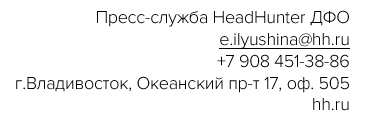 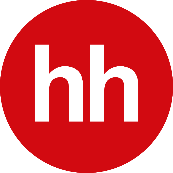 Пресс-релиз									Топ-10 вакансий для забайкальцев, которые не хотят стоять в пробках по утрам 19 марта 2023 года, Чита. Нежелание стоять в пробках и тратить часы на дорогу до работы и обратно – одна из причин высокой популярности удаленной работы. По данным hh.ru, крупнейшей российской онлайн-платформы по поиску работы и сотрудников, такой формат занятости сегодня предлагают почти 60 тысяч вакансий по всей стране, откликнуться на них могут и жители Забайкальского края.Согласно одному из недавних исследований hh.ru большая часть жителей Забайкалья и Дальнего Востока в целом считает, что главное преимущество работы на «удаленке» – это экономия времени и денег на дорогу до работы. Почти каждый третий уверен, что благодаря дистанционному формату остается больше времени на сон, отдых и общение с близкими. На VII Международном форуме труда президент hh.ru Михаил Жуков в рамках пленарного заседания рассказал, что интерес к удаленному, гибридному формату занятости пока что не ослабевает ни у работодателей, ни у соискателей. Дефицит кадров, изменение технологий, структурная перестройка экономики, изменение потребностей людей влияют на разнообразие форматов занятости. Данные hh.ru показывают, что есть стабильная динамика спроса на вакансии с удаленным форматом работы как у работодателей, так и у соискателей. Только за последний месяц доля откликов на удаленный формат работы дошла до 21%. На протяжение нескольких лет востребованность удаленного формата у соискателей не ослабевает. Доля вакансий с возможностью трудится на постоянной удаленке также растёт: 7,8% в феврале, что на 1,8% больше, чем в январе. Служба исследований hh.ru составила ТОП-10 вакансий для соискателей, которые хотят тратить больше времени на сон и общение, а не на пробки.ТОП-10 актуальных вакансий с удаленным графиком работыДиректор по продажам IT-проектов / CCO, от 1 000 000 руб.Агент по продаже недвижимости, 100 000 – 2 000 000 руб.Руководитель отдела продаж (РОП, удаленно), 700 000 – 1 200 000 руб.Руководитель проекта оптовых продаж светотехнической продукции, 250 000 – 1 500 000 руб.Менеджер по продажам (Запчасти и промышленное оборудование / параллельный импорт / B2B), удалённо, 100 000 – 1 440 000 руб.Специалист по поиску и проработке тендеров, 35 000 – 1 500 000 руб.Операционный директор (удаленно), от 600 000 руб.Senior Fullstack Engineer (React + Python), 7 000 – 9 000 USDSenior Android developer (Java + Kotlin), 6 000 – 10 000 USDДиректор онлайн школы, 200 000 – 1 000 000 руб.Обращаем ваше внимание: при использовании результатов данного исследования, ссылка на источник (для электронных изданий – гиперссылка на hh.ru) обязательна.О HeadHunter HeadHunter (hh.ru) — крупнейшая платформа онлайн-рекрутинга в России, клиентами которой являются свыше 480 тыс. компаний. Цель HeadHunter – помогать компаниям находить сотрудников, а людям – работу, и делать так, чтобы процесс поиска сотрудников и работы был быстрым и доставлял обеим сторонам только положительные впечатления. Обширная база компании содержит 63 млн резюме, а среднее дневное количество вакансий в течение 2022 г. составило свыше 870 тысяч ежемесячно. По данным SimilarWeb, hh.ru занимает третье место в мире по популярности среди порталов по поиску работы и сотрудников. HeadHunter – аккредитованная Министерством цифрового развития ИТ-компания, она включена в Реестр аккредитованных ИТ-компаний России. 